  R  E  P  U  B  L  I C A   M O L D O V A	                 Р Е С П У Б Л И К А   М О Л Д О В А         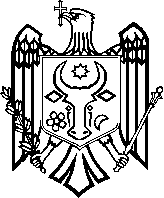 Raionul Anenii Noi 			             Район Анений НойConsiliul orăşenesc Anenii Noi	             Городской Совет  Анений Нойstr.Suvorov,6 tel. 0-265-2-26-65 2-21-08                            ул.Суворова,6 тел.0-265-2-26-65 2-21-08e-mail: primaria.aneni@gmail.com                                  e-mail: primaria.aneni@gmail.com                                                                                                                                                   proiect                                                                DECIZIE nr.5/2                                                                                                  din 17 septembrie  2021În  conformitate cu art. 14 (2), lit. z  din Legii nr. 436/2006 privind administraţia publică locală cu modificările şi completările ulterioare; Legii nr.100/2017 privind actele normative cu modificările şi completările ulterioare;  având avizele comisiilor consultative de specialitate, Consiliul orășenesc Anenii Noi,                                                        DECIDE:      	1. Se ia act  de informaţia  prezentată de dl Moroz S., şi Chemscaia V., viceprimari ai or. Anenii Noi  cu privire la pregătirea instituțiilor bugetare pentru activitate în perioada de toamnă-iarnă 2021-2022.  	2. Conducătorii instituţiilor bugetare   Zatic Svetlana, Reveneală Liliana, Chirienco Natalia, Anton Antonin, Slobţova Tatiana, Păvălachi Tatiana, Budescu Liuba, Cişcova Maria  până la 01.11.2021:2.1. Vor finaliza  verificarea contoarelor  de evidenţă a consumurilor energetice şi apă  în obiectele gestionate, utilizând în acest scop sursele bugetare alocate la acest capitol;2.2. Vor asigura  regimul strict de economisire  a resurselor  energetice;2.3. Vor finaliza  inventarierea încăperilor şi obiectelor din gestiune în vederea optimizării cheltuielilor financiare,selectării şi excluderii de la balanţa energetică a celor neutilizate;2.4. Vor ţine sub control riguros respectarea limitelor mijloacelor financiare prevăzute în bugetele proprii pentru consumul de resurse energetice şi să asigure , în caz de necesitate, reexaminarea acestora.3. Primarul oraşului Anenii Noi dl Alexandr Maţarin, până la 01.11.2021:3.1. Va încheia contracte  cu privire la transportul auto special  cu persoane fizice şi juridice pentru acordarea serviciilor  de deszăpezire în cazul ninsorilor abundente;3.2. Va încheia cu administraţia  ÎMSP  „ Spitalul raional Anenii Noi” contract de acordare a serviciilor de adăpost  pentru persoanele aflate în dificultate în perioada  temperaturilor scăzute;3.3. Va asigura, în limita stocurilor disponibile, persoanele social vulnerabile cu lemne de foc, din contul tăieturilor sanitare  a arborilor avariaţi din teritoriu; 3.4.  Va permite furnizorului de energie termică, în cazurile posibile, conectarea înainte de începerea şi deconectarea după terminarea sezonului de încălzire, în funcţie de temperatura aerului, a instituţiilor de educaţie timpurie din teritoriu. 4. ÎM „ Antermo” dl Valentin Perju, până la 01.11.2021:4.1. Va organiza executarea lucrărilor privind pregătirea către sezonul de încălzire a centralei termice şi a sistemelor de alimentaţie cu energie termică;4.2. Va numi în obiectele bugetare  persoane responsabile  de exploatarea eficientă a utilajului tehnologic, asigurarea securităţii personalului instituţiilor cât şi a beneficiarilor ;  4.3. Va asigura  aprovizionarea fiabilă  şi permanentă  a tuturor consumatorilor cu agent termic, în volumul necesar;4.4. Va organiza instruirea  operatorilor  cazangeriilor  din subordine cu eliberarea legitimaţiei corespunzătoare.5. ÎM „ Apă- Canal”  dl Dolbuş A., până la 01.11.2021:5.1.Va executa măsurile de  izolare termică  a sistemelor centralizate de alimentaţie cu apă potabilă conform planului de lucru şi informarea consumătorilor  din sectorul particular privind  consecinţele afectării  reţelelor de apeduct şi a aparatajului de evidenţă;5.2. Va organiza  compania de informare a locatarilor caselor bloc din teritoriu privind necesitatea ermetizării şi izolării termice a subsolurilor construcţiilor;5.3. Va asigura pregătirea , pentru activitatea în condiţii de iarnă , a bazei de producere  şi a încăperilor, a maşinilor şi a utilajelor speciale pentru deszăpezirea şi combaterea gheţuşului pe drumurile şi străzile  din teritoriul subordonat;5.4. Va executa  lucrările de reparaţie a autospecialelor  în vederea îndeplinirii urgente  a  măsurilor  de deszăpezire  a căilor de acces spre Spitalul raional şi punctele medicale  cimitire, grădiniţe de copii şi licee, alte obiecte de menire socială;5.5. Va asigura rezerva de carburanţi ,pregătirea şi depozitarea cantităţilor necesare de material antiderapant ( nisip, sare tehnică, amestec de nisip cu sare). 6. ÎM „ Alimprodan”  dna Angela Niţpan permanent va asigura livrarea la timp şi calitativă  a produselor alimentare în instituţiile de educaţie timpurie,   strict conform prevederilor  pe durata contractelor încheiate.7.  Comisia de lucru până la 01.11.2021, va finaliza și monitoriza organizarea pregătirii instituţiilor bugetare pentru sezonul rece al anului, după cum urmează:                     -  Moroz Sergiu, președinte al comisiei                     -  Chemscaia Valentina, secretar al comisiei                     -  Albu Ina, membru                     -  Jizdan Vadim, membru                      - Vîntu Liuba, membru                      - Gurschii Ina, membru                      - Cumpanici Olga, membru            8. Prezenta decizie se aduce la cunoştinţă publică prin plasarea în Registrul de Stat al Actelor Locale, pe pag web şi panoul informativ al instituţiei.            9.  Prezenta decizie, poate fi contestată de Oficiului Teritorial Căușeni al Cancelariei de Stat în termen de 30 de zile de la data includerii actului în Registrul de stat al actelor locale, prin intermediul Judecătoriei Anenii Noi, sediul Central.           10. Prezenta decizie, poate fi contestată de persoana interesată, prin intermediul Judecătoriei Anenii Noi, sediul Central, în termen de 30 de zile de la comunicare.11. Responsabili de executarea prezentei decizii se numesc  viceprimarii oraşului Anenii Noi, directorii întreprinderilor municipale  şi instituţiilor bugetare.12. Controlul  asupra îndeplinirii prezentei decizii  se pune în seama dlui Maţarin A.,, primar  al oraşului Anenii Noi.  Preşedintele     şedinţei:                                                                                                                                                  Contrasemnează:Secretar al consiliului orășenesc                                                      Svetlana Basarab                                                                                                                                                                                               Anexa:                                                                                                                                                 la decizia CO Anenii Noi                                                                                                                                      nr.5/2.din 17 septembrie  2021Notă informativăIET Andrieș:      In IET Andrieș,or.Anenii Noi sunt înmatriculaţi  290 copii în 12 grupe, dintre care 2 grupe de creșă  - 43 copii  şi în 10 grupe de grădiniță  247 copii. Referitor la angajați, cadre didactice avem 19, iar personal auxiliar sunt 25 persoane, total 44 angajați conform listei de tarifiere.              În baza Hotărârii nr.21 din 24 iunie 2020 a Comisiei Naționale Extraordinară de Sănătate Publică, Instrucțiunea privind pregătirea pentru redeschidere și reluarea activității instituțiilor de educație timpurie în contextul pandemiei Covid-19, am procurat  toate necesare conform cerinţelor.    Au mai fost procurate 3 aparate pentru dezinfectarea terenurilor de joaca, covorase dezinfectante , frigider, maşina de uscat rufele.    Sunt reparate  capital blocul alimentar, spalatoria si unele incaperi din institutie.          Din economiile institutiei se finiseaza reparatia capitala a retelei termice schimbându-se toate caloriferele şi ţevile,  fiind conectate la cazangerie.   IET Andrieș va activa conform Regulamentului intern al instituției, care va fi aprobat si coordonat, adus la cunostinta contra semnatură fiecarui angajat ţinând cont de regulamente, acte normative , planuri de activitate, care sunt atribuite instituţiilor de educaţie timpurie din RM.     Necesitatea cea mai stringenta la moment în instituţie este schimbarea reţelei electrice dat fiind faptul, ca este de cînd e construita institutia, anul 1976.    Pentru eficientizarea şi păstrarea căldurii în instituţie deasemenea este nevoie de a termoizola fasada instituţiei precum si renovarea pereului, reparatia capitala a beciului.IET Izvoraș:Pentru activitatea  în  perioada rece a anului 2021-2022  au fost identificate și utilizate sursele bugetare ; au fost create condiții optime pentru desfășurarea cu succes a procesului educațional în instituție și  sunt prevenite situațiile de risc pentru viața și sănătatea copiilor și angajaților.      Sistema de încălzire  în  IET Izvoraș  împreună cu   2 cazangerii este conectată la gaze naturale  și sunt  deservite tehnic de ÎM Antermo în baza contractului nr.7 din 30 ianuarie 2020. Pregătirea instituţiei către sezonul rece a anului 2021-2022 este în proces de lucru. Pe parcursul lunii august  2021:-pentru sezonul de încălzire 2021-2022 suntem asiguraţi cu personal (1 responsabil de gaze și 3 operatori în sala de cazane) conform tarifierii. Instruirea periodică a operatorilor de la casangerie  s-a  desfăşurat în perioada lunii iulie, conform graficului. -s-a întocmit actele de  verificare a stării tehnice a  coşurile de fum şi canalelor de ventilare de organele responsabile a  ambelor cazangerii ;- s-a întocmit ordinul despre desemnarea persoanei responsabile de exploatarea de gaze; -instrucțiunile privind regulile de utilizare a aparatelor de gaze, tablou informativ și inscripțiile de avertizare  sunt acroșare la utilajul gaze și locurile necesare. - Asigurarea unui regim strict de economisire a resurselor energetic și gaze natural.     Actele necesare și pachetul de documente pentru obținerea autorizației de funcționare a cazangeririilor  sunt în proces de perfecţionare conform notificărilor propuse de Filiala  Anenii Noi –Gaz  și se vor realiza pe parcursul  lunii septembrie 2021.       Pentru anul acesta pentru gaz s-au aprobat 175000 lei, până la ziua de azi au rămas 77211,13 lei. Pentru energia electrică s-au aprobat 130000 lei,au rămas 80000 mii lei .       IET Izvoraș este  pregătită  pentru începerea perioadei de încălzire  în perioada rece a anului 2021-2022 , dar mai sunt probleme, ce urmează a fi realizate pe parcurs:-în instituție toate geamurile sunt schimbate , mai rămân a fi schimbate ușile interioare din instituție;-o problema majoră rămâne a fi rețeaua electrică din instituție, care necesită o verificare a stării acesteia conform prevederilor actelor normative în vigoare referitoare la verificarea și exploatarea instalațiilor electrice a instituțiilor de învățământ;-o altă problema este și 1/3 a acoperișului  instituției , care necesită reparație capitală,- altă problemă este fasada deteriorată și lipsa  termoizolării  pereților clădirii.IET Hîrbovățul Nou:Programul de activitate este de 10,30 ore,  activează 2 grupe, cu un contingent de 30 de copii.    Instituția dispune de 2 săli de grupă, 2 dormitoare, bloc alimentar, care este asigurat cu utilaj necesar, veselă, depozit pentru păstrarea produselor alimentare dotat cu un frigider și un congelator,  beci unde sunt păstrate legumele și fructele. Grădinița este dotată cu uși și geamuri termopan, ceea ce nu va permite pierderea căldurii. Clădirea este conectată la apeduct, este aprovizionată cu apă caldă, aceasta fiind generată de un boiler electric. Blocul sanitar din încăpere este ajustat la vârsta copiilor și se află într-o stare bună.     Pentru pregătirea instituției către noul an de studii 2021-2022 au fost efectuate lucrări de reparație curentă a grupelor,dormitoarelor, coridoarelor,blocului alimentar,depozitul de produse alimentare, a cazangeriei și a beciului. Lucrările de reparație au fost efectuate de către angajații instituției. A fost pregătit și terenul de joacă al copiilor, s-au vopsit în mare parte atributele de joc. O parte componentă a pregătirii instituției către un nou an de studii este și pregătirea către perioada rece a anului. În perioada rece a anului, instituția se încălzește pe bază de gaz natural. Pentru anul 2021 s-au aprobat 25000 mii lei. Pentru energie electrică s-au aprobat 11000 mii lei. Pentru apă s-au aprobat 6000 lei.     IET s. Hîrbovățul Nou este pregătită pentru începerea încălzirii în perioada rece a anului,dar mai sunt probleme ce urmează a fi realizate pe parcurs. În instituție s-a efectuat reparație cosmetică, dar spațiul necesită reparație capitală.Școala de arte:În contextul pregătirii instituției către perioada rece a anului 2021-2022 s-au întreprins măsuri de soluționare a problemei cazangeriei de tip vechi. Instituția necesita extinderea spațiului pentru activitate. Instituția nu dispune la moment de WC în interiorul clădirii. s. Hîrbovățul Nou (biblioteca):Fondul total al bibliotecii e de 2923 cărți. Biblioteca primește literatura de la biblioteca raională donații. Spaţiul bibliotecii necesită îmbunătăţire.  Contingentul de bază a cititorilor îl constituie elevii care solicită literatura din cadrul programei școlare şi extraşcolare. În biblioteca sunt  51 de cititori.  s. Ruseni (biblioteca):Fondul total al bibliotecii e de 2923 cărți. Clădirea bibliotecii este în starea avariată. Pereții sunt acoperiți cu mucegai. Podurile atârnă. Condițiile date afectează și stare cărților. Condiții sanitare nu există. Centrul de reabilitarea și integrare socială a persoanelor în etate “Nadejda”A constituit întreprinderea acțiunilor de pregătirea Centrului pentru activitatea în perioda rece a anului 2021-2022. Au fost create condiții optime. Dar mai sunt și probleme. Clădirea Centrului este lipsită de sistemul de ventilare. Pentru a menține agentul termic stabil pereții necesită de termoizolare și rețelele de electrice necesită reabilitarea. IMDP Apa-Canal:ÎMDP Apa-Canal Anenii Noi sunt în procesul de pregătire pentru organizarea eficientă a lucrărilor către sezonul rece a anului 2021-2022. Măsurile principale sunt: Procurarea și depozitarea materialului antiderapant;Verificarea și reparația  unităților de transport specializat, care servesc la dezăpezirea  străzilor orașului și a satelor subordonate primăriei or. Anenii Noi;Izolarea termică a fântânilor arteziene și centralele de apă;Pregătirea masei lemnoase pentru încălzirea pe baza de sobă a obiectelor proprietate ÎMDP Apa-Canal;Verificarea și reparația ghidranților antiincendiu,  sistemul de apă și canalizare ș.a.Toate aceste lucrări sunt efectuate conform planului de pregătire și organizare pentru sezonul rece coordonat cu primăria or. Anenii Noi.ÎM ANTERMOConform contractelor de deservire ÎM Antermo aprovizionează cu energia termică de la cazangeria nr.1 următoarele instituții:LT Mihai Eminescu - 3 blocuriIET Andrieș Clădirea primărieiClădirea poșta MoldoveiSuprafața totală constituie 10,650 m2 .În afară de deservirea cu energia termică, ÎM Antermo mai deservește și celelalte instituții subordonate primăriei Anenii Noi, cu diverse lucrări de profilaxie și pregătirea către sezonul rece anului și anume spălarea și verificarea sistemelor de încălzirea, verificarea cazanelor, radiatoarelor, țevilor, contoarelor ș.a.Conform planului de pregătire pentru sezonul de încălzirea 2021-2022, ÎM Antermo va finisa până la data de 20 octombrie toate lucrările planificate.ÎM ALIMPRODAN:Pentru perioada anului 2021 ÎM Alimprodan a încheiat contracte de aprovizionarea cu mărfuri în suma de 1 970 413 lei.  Totodată pe perioada lunii ianuarie-august 2020 au eliberat și transportat mărfuri gimnaziilor, grădinițelor și primăriilor din raionul Anenii Noi în suma de 72 000 lei.  Pentru sezonul rece anului 2021-2022 ÎM Alimprodan a executat lucrări de reparaţii a depozitului pentru păstrarea mărfurilor. A fost  pregătit tehnic transportul pentru aprovizionarea instituţiilor,  conform contractelor încheiată.Toate întreprinderile municipale din cadrul primăriei or.Anenii Noi, până la data  de 01 noiembrie 2021 vor executa sarcinile conform planului de pregătire către sezonul rece.Secretar al Consiliului orăşenesc                                      Svetlana BasarabCu privire la pregătireainstituţiilor bugetare şi sferei sociale pentru activitatea în perioada rece anii 2021-2022